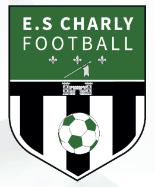 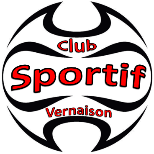 PRE-INSCRIPTIONSaison 2023/2024 E.S CHARLY / C.S VERNAISONPour licenciés et non licenciésTemps périscolaire pour les 8/9/10/11 Ans « Filles et Garçons »        	Par jour :			  La semaine :				  Tarifs : 1,5€ Par jour / 5,5€ La semaineLes Mercredis Kids Club pour les 6 à 13 Ans « Filles et Garçons »   			  La demi-journée du Mercredi (Hors Vacances)La journée du Mercredi (Hors Vacances)Tarifs : 15€ Par Mercredi / 8€ La Demi-JournéePour les non licencié(e)s une cotisation de 16€ annuel sera demandée en supplémentPour Tous renseignements et inscriptions appeler le 	06 82 21 15 57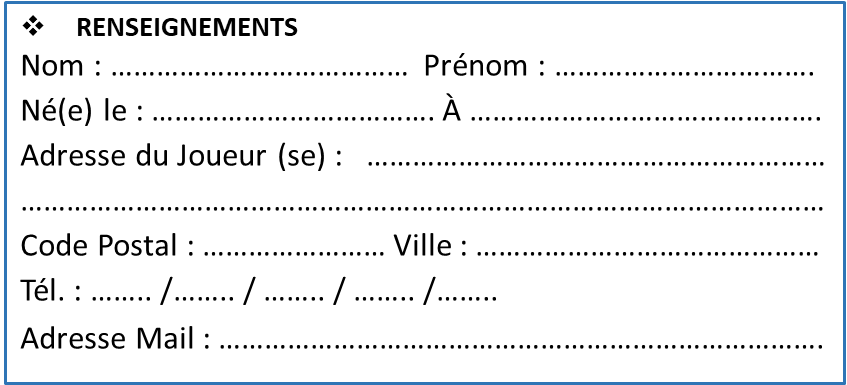 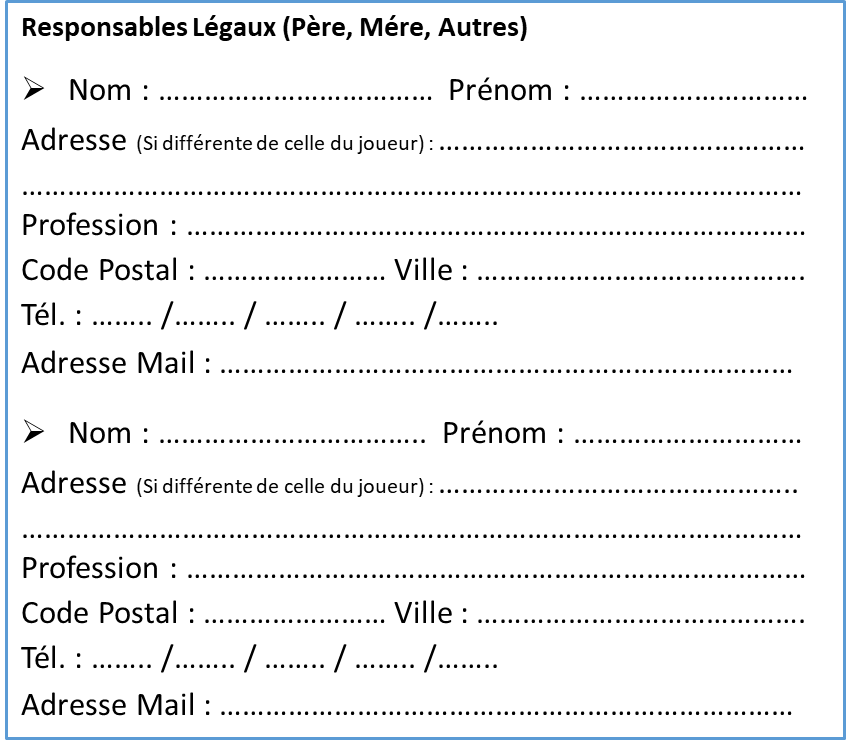 